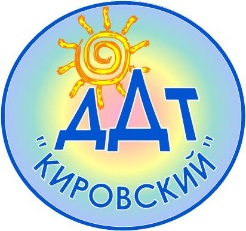 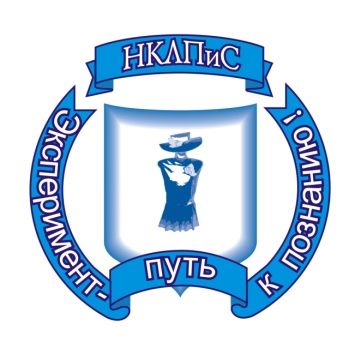 ПОЛОЖЕНИЕОБ ОТКРЫТОМ  ПРЕДПРОФИЛЬНОМ КОНКУРСЕ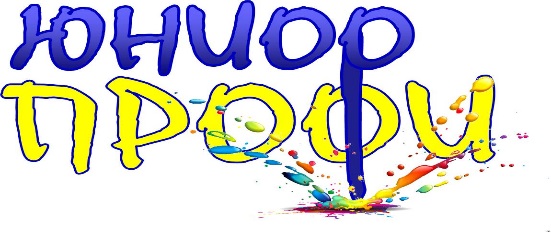 Учредители и организаторы конкурса:МБУДО «ДДТ «Кировский», ГАПОУ НСО «НКЛП и С», отдел образования администрации Кировского района города Новосибирска.Цель проведения конкурса:     Раннее профессиональное самоопределение подростковЗадачи: мотивация  школьников и воспитанников студиий к  развитию  своих  творческих способностей; поддержка одаренной творческой молодежи, содействие росту творческих способностей и эффективному профессиональному становлению личности;выявление творческого потенциала в среде подрастающего поколения;реализация профориентационной работы через нестандартные организационные формы.Условия проведения конкурса:В конкурсе принимают участие дети в возрасте от 10 до 14, и от 14 до 17 лет, учащиеся школ, студий, клубов и других детских и подростковых учреждений дополнительного образования.Условия участия в конкурсе           Конкурс проходит в 2 этапа:1 этап:1)На конкурс принимаются фото творческой работы в количестве не более 1 экспоната от одного участника (не более 2-х участников от однойорганизации, каждый участник имеет право участвовать только в одной номинации.) Творческие работы могут быть представлены разными направлениями (живопись, графика, произведения декоративно-прикладного искусства и др.).Приём заявок и фотографии производится с 23.10.2017 г. по 24.11.2017 г. С положением о конкурсе можно ознакомиться на сайте http://kirovka2.nios.ru. Заявка на участие в открытом конкурсе «ЮНИОР-ПРОФИ» должна быть заполнена по форме (Приложение№1). Заявки подаются в электронном виде, на эл. адрес: a.v.77@mail.ru, ddt.kirovsky@yandex.ru.3) Фотография творческой работы, принимается в формате jpg, pptx на фотографии или слайде расположена минимальная информация о работе содержащая: Ф.И.О. автора, Ф.И.О. руководителя, название, наименование образовательного учреждения, название работы.  2 этап:По результатам отбора в первом туре, участники должны выполнить работу за 2 часа, по заданной теме.2) Участникам для конкурсного задания предоставляются  материалы - «Черный ящик». Инструментом и приспособлениями для выполнения конкурсного задания участники обеспечивают себя самостоятельно. (Приложение №2.)Сроки и место проведения конкурса:1 этап: оценка работ, проходит по адресу: ул. Зорге 78/1, ДДТ. «Ки-русский», с 27.11.2017 г. по 01.12.2017 г.2 этап: выполнение творческой работы проходит по адресу: ул. Зорге 12, ГАПОУ НСО «Новосибирский колледж легкой промышленности и сервиса», 06.12.2017г. с 11:00 до 13:00.Награждение участников состоится 06.12.2017г. в 13:30.В оргкомитет конкурса входят:Педагог-организатор Дома детского творчества «Кировский» Соболева Алла Владимировна с.т.89538903105, эл. почта a.v.77@mail.ru. раб.тел. 342-17-31, 342-13-512) Педагог дополнительного образования, художник-дизайнер Новосибирского колледжа легкой промышленности и сервиса Богданова Елена Александровна с.т. 89134753243КРИТЕРИИ ОЦЕНОК1 этап – работы оцениваются по параметрам:за самую гармоничную композицию;за художественную выразительность и творческое решение; за раскрытие темы;за самую образную композицию;за оригинальное цветовое решение;за объём работы.2 этап – работы оцениваются по следующим параметрам:художественная выразительность и творческое решение; гармоничная композиция;соблюдение отведенного времени;использование материалов;технический уровень исполнения работы;качество работы, аккуратность.СОСТАВ ЖЮРИРазмахнина Вера Викторовна, доцент, кандидат технических наук, доцент кафедры дизайна ФГБОУ ВО "Новосибирский Государственный университет архитектуры, дизайна и искусств".Богданова Елена Владимировна,  педагог дополнительного образования высшей категории, художник-дизайнер Новосибирского колледжа легкой промышленности и сервиса.Ситникова Елена  Дмитриевна, педагог дополнительного образования высшей квалификационной категории МБУДО «ДДТ «Кировский», руководитель декоративно-прикладной студии «Сюрприз».Скороход Ольга Александровна,  учитель технологии  высшей квалификационной категории МАОУ «Лицей №9», Почетный работник образования Новосибирской области 2015г, руководитель  театра моды «Стиль».УСЛОВИЯ НАГРАЖДЕНИЯ УЧАСТНИКОВПобедители и участники награждаются дипломами.Важно!  Победители конкурса получают сертификат на преимущественное право на поступление в «НКЛП и С»Педагоги подготовившие победителей конкурса получают сертификат на использование лазерного оборудования НКЛПиСПриложение №1Заявка на участие в открытом конкурсе «ЮНИОР-ПРОФИ»! За правильность и точность данных в заявке несёт ответственность направляющая организация!Приложение №2 Необходимые инструменты и приспособления для выполнения конкурсного задания: портновский мел;калька; наперсток; ножницы; булавки;ручные иглы;термо – пистолет;карандаши;линейка;картон формата А3;фартук, косынку.Содержимое Черного ящика:бусины;пуговицы;ленты;ткань;декоративные элементы;Работа выполняется на формате А3До начала выполнения конкурсного задания участнику дается время на подготовку своего рабочего места и ознакомления с Правилами ТБ:при работе с тканью;при работе с ножницами;при работе с ручной иглой.У  УТВЕРЖДАЮДиректор МБУДО ДДТ «Кировский»__________Г. Л. ФоминаУТВЕРЖДАЮДиректор   ГАПОУ НСО «НКЛП и С»  _____________Чугаев К.А.СОГЛАСОВАНОНачальник ОО Администрации Кировского района города Новосибирска_________И.А. КуриловаИванова Мария«Букет» акварель56х802016г.ДДТ «Кировский»Руководитель  Петрова В.А.№ п/пНаименование направляющей организацииФ.И. участника возраст.Название  студии, группы, и.т.д.Ф.И.О. преподавателя конт. телефоны, e-mail (обязательно) Техника, материалыНазвание произведения  